Post-visit Report and Surveyคำชี้แจง	ด้วยงานวิเทศสัมพันธ์  มีความประสงค์ทำการรวบรวมข้อมูลของบุคลากร / นักศึกษา ที่เข้าร่วมโครงการแลกเปลี่ยนทางวิชาการ ณ สถาบันต่างประเทศ โดยมีวัตถุประสงค์เพื่อนำมาวิเคราะห์เชิงคุณภาพ และเพื่อปรับปรุงและพัฒนางานด้านความร่วมมือทางวิชาการกับสถาบันต่างประเทศในอนาคต  	ตอนที่ 1 ข้อมูลเบื้องต้นของผู้ให้ข้อมูลชื่อ-นามสกุล นางสาวอริส เหลืองวรัญญูตำแหน่ง 	นักศึกษาแพทย์ชั้นปีที่ 2หน่วยงาน มหาวิทยาลัยสงขลานครินทร์	ตอนที่ 2  ข้อมูลของการเข้าร่วมโครงการ มหาวิทยาลัยที่เข้าร่วมโครงการ University of  Miyazakiประเทศ  ญี่ปุ่นช่วงเวลาที่เข้าร่วมโครงการ (ว.ด.ป )  	31/05/2016 – 24/06/2016	Exchange Level: ( x ) Students Exchange                            (   ) Postgraduate Exchange          		    (   ) Staff Exchange	ตอนที่ 3 แบบสอบและการรายงานข้อมูลหลังการเข้าร่วมโครงการข้อมูลด้านวิชาการและข้อเสนอแนะ      จากประสบการณ์การเข้าร่วมโครงการแลกเปลี่ยนเข้าร่วมกิจกรรมอะไรบ้าง  และท่านได้เรียนรู้อะไร อย่างไรแผนก Orthopedics										       - Observe OPD ได้เห็นท่าทีในการปฏิสัมพันธ์ระหว่างแพทย์และผู้ป่วย  วิธีTestที่แพทย์ใช้ในการประเมินความผิดปกติ  พบว่าผู้ป่วยที่มาพบแพทย์มักจะเป็นผู้ป่วยที่นัดมาพบเพื่อติดตามอาการหลังผ่าตัด ส่วนผู้ป่วยที่มาใหม่ มักจะมีใบส่งตัวมาจากโรงพยาบาลอื่น										- Observe Operation ได้รู้ว่าแผนกนี้แบ่งย่อยออกเป็น 3 ทีม คือ 1) Sport คนไข้มักจะมีปัญหาเกี่ยวกับไหล่และหัวเข่า การผ่าตัดที่ได้สังเกต เช่น ACLR (Anterior Cruciate Ligament Repair) โดยจะทำการผ่าตัดโดยใช้กล้อง Arthroscope ซึ่งมีขนาดเล็ก ใช้สำหรับผ่าตัดข้อ การผ่าตัดนี้ทำโดยการใช้กราฟที่ได้จากเอ็นกล้ามเนื้อต้นขาของผู้ป่วย   2) Spine เกี่ยวกับกระดูกสันหลัง ที่พบบ่อยคือเกิดจาก Yellow ligament หนาตัว หรือเกิดจาก Disk herniation ซึ่งมีความสัมพันธ์กับอายุที่เพิ่มขึ้น ต้องทำการผ่าตัดที่เรียกว่า laminectomy	 โดยแพทย์จะต้องหาบริเวณที่มีความผิดปกติโดยการตรวจร่างกายว่ามีความผิดปกติที่เกิดจากการถูกกดทับของเส้นประสาทไขสันหลังเส้นใด และยืนยันโดยการทำ Myelography  3) Extremities เช่น การผ่าตัดรักษาอาการข้อเสื่อม																	     แผนก Neurosurgery										ได้ทำปฏิบัติการทางห้องแลปหลายอย่าง ได้แก่ PCR, Gel electrophoresis, Cell culture, Immunohistochemistry, Plasmid preparation, Methylation specific PCR ได้เรียนรู้วิธีการทำแลปต่างๆ การใช้เครื่องมือและการล้างเครื่องมือ และข้อควรระวังในการรักษาสภาพปลอดเชื้อในการเพาะเลี้ยงเนื้อเยื่อ	หลังจากการเข้าร่วมโครงการท่านคิดว่าจะนำความรู้/ประสบการณ์ ไปใช้ประโยชน์ต่อตัวของท่านเองอย่างไร- การได้เห็นความทุ่มเทในการทำงานของแพทย์ เป็นแรงบันดาลใจในการศึกษาหาความรู้รวมถึงการทำงานในอนาคต- ได้มีประสบการณ์ในปฏิบัติการณ์ห้องแลป เป็นการเปิดทัศนะทำให้อาจได้ลองสัมผัสงานด้านนี้เพิ่มเติมอีกในอนาคต	ความรู้ที่ท่านได้รับจากการเข้าร่วมโครงการนี้ท่านได้นั้นมีประโยชน์ หน่วยงาน หรือ คณะแพทย์ อย่างไร ได้เรียนรู้วัฒนธรรมการทำงานที่แตกต่าง เพื่อมาเปรียบเทียบและพัฒนาตนเองรวมทั้งหน่วยต่อไป			      4.   ความประทับใจต่อผู้คน สถานที่ สภาพแวดล้อม วัฒนธรรม และอื่นๆ  - ประทับใจบ้านเมือง ที่ถึงแม้จะถือได้ว่าเป็นบ้านนอกของประเทศญี่ปุ่น แต่ก็มีความเจริญท่ามกลางความเงียบสงบ มีบริการด้านสุขภาพที่ดี มีการคมนาคมที่เป็นระบบ							- ประทับใจบรรยากาศในโรงพยาบาลที่ดูเรียบร้อย เข้าใจง่าย มีเจ้าหน้าที่คอยดูแลผู้มาใช้บริการอย่างเพียงพอ												        5.   ข้อเสนอแนะ (ถ้ามี)  นักศึกษาที่เข้าร่วมโครงการควรเตรียมเสื้อกาวน์ไปด้วย							         6.  กรุณาแนบภาความประทับใจที่ท่านมีต่อการเข้าร่วมโครงการในครั้งนี้ อย่างน้อย 2 ภาพ (ขอเป็นภาพระหว่างการแลกเปลี่ยน / ศึกษาดูงาน / Elective 1 ภาพ และภาพประทับใจอื่นๆ อีก 1 ภาพ เช่นสถานที่ท่องเที่ยว ผู้คน อาหาร ชีวิตความเป็นอยู่ ภาพบรรยากาศภายในโรงพยาบาล / คณะแพทยศาสตร์ มหาวิทยาลัย (อาจส่งภาพมามากว่า 1 ภาพก็ได้ครับเพราะจะได้รวบรวมเป็น Gallery ครับ) 4.1 ภาพภาพระหว่างการแลกเปลี่ยน / ศึกษาดูงาน / Elective 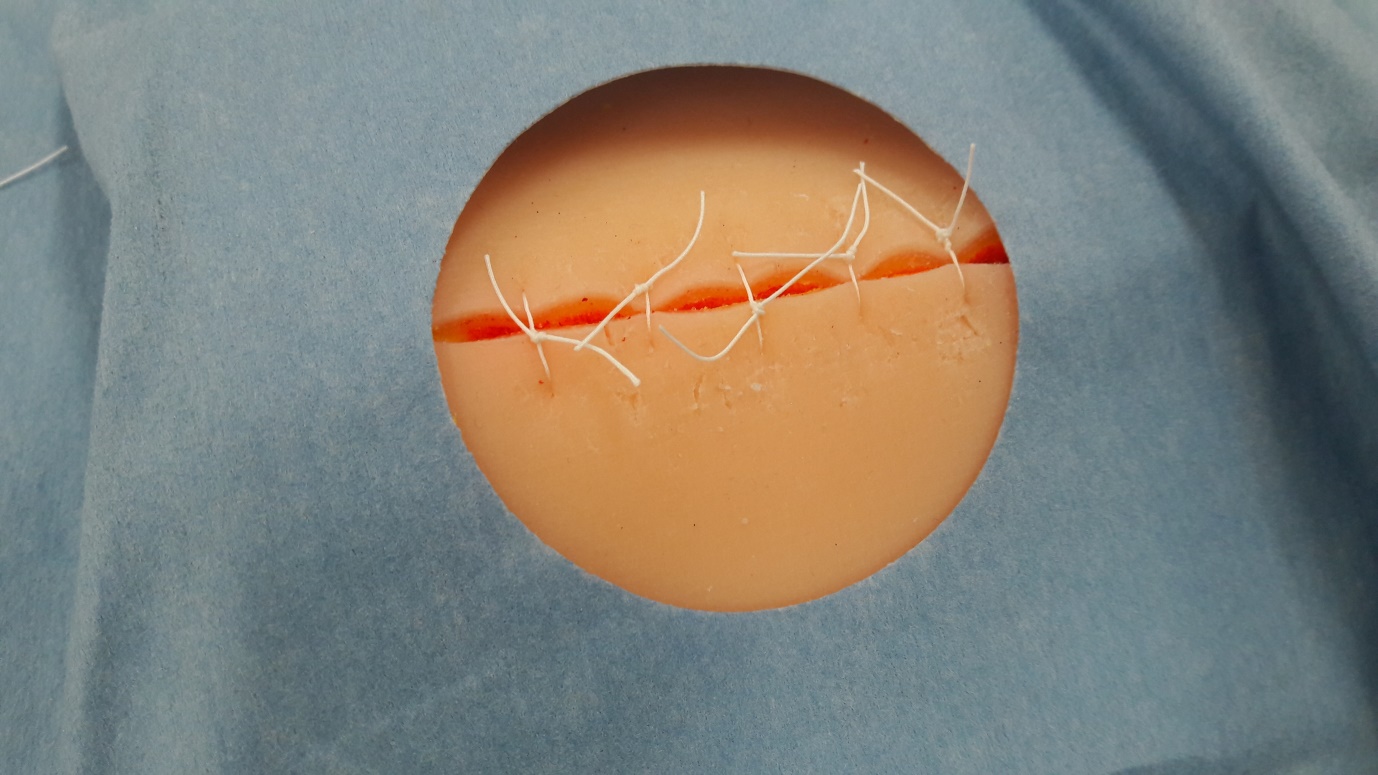 ผลงานจากการได้ฝึกเย็บแผลครั้งแรก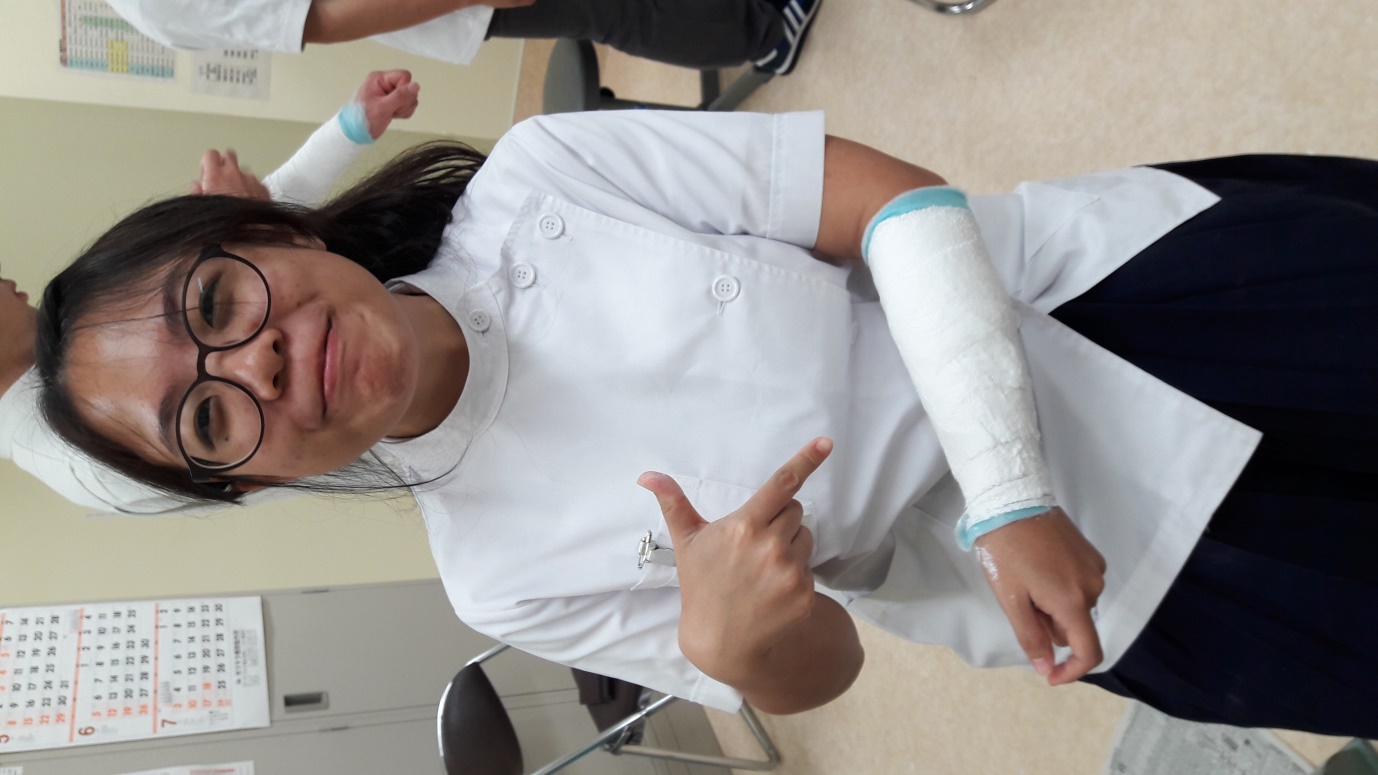 ได้ผลัดกันลองใส่เฝือกกับแขนเพื่อน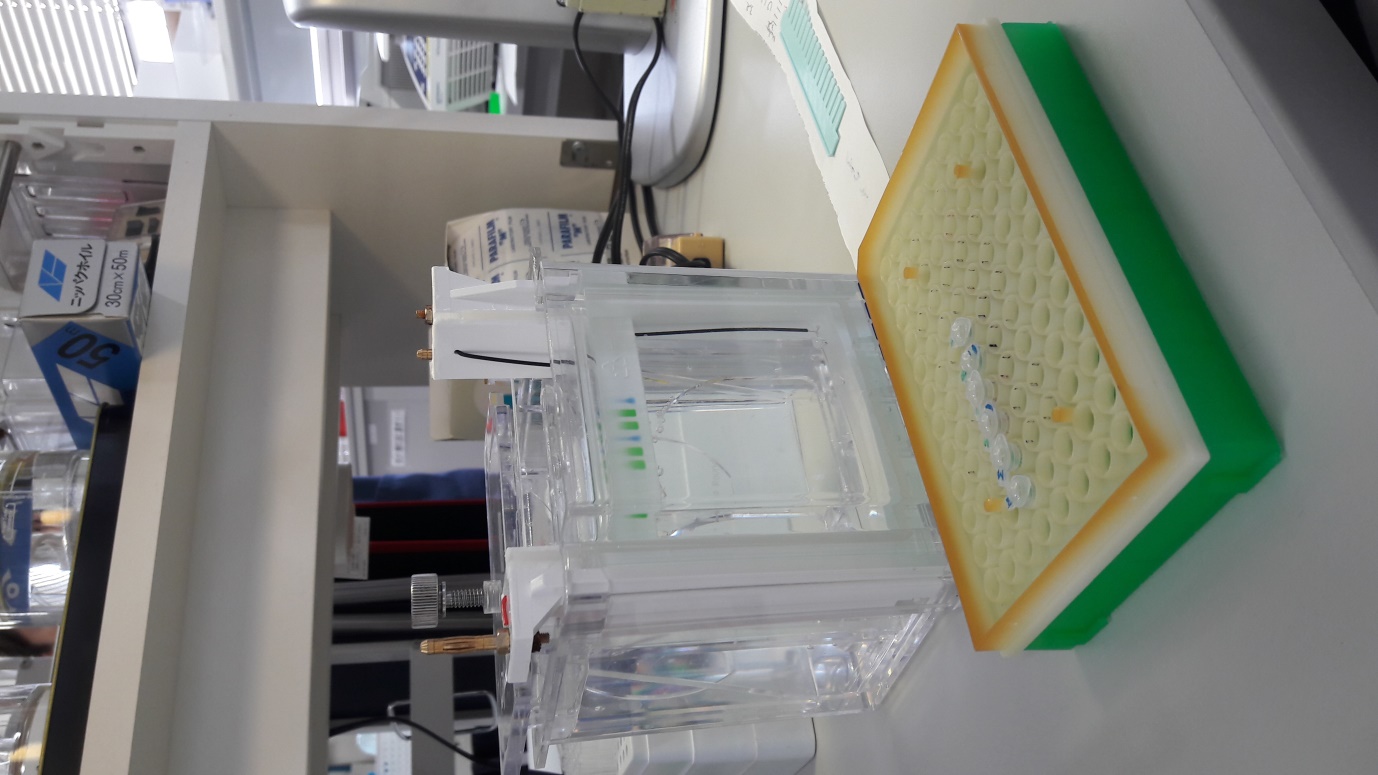 อุปกรณ์ในการทำ Gel electrophoresis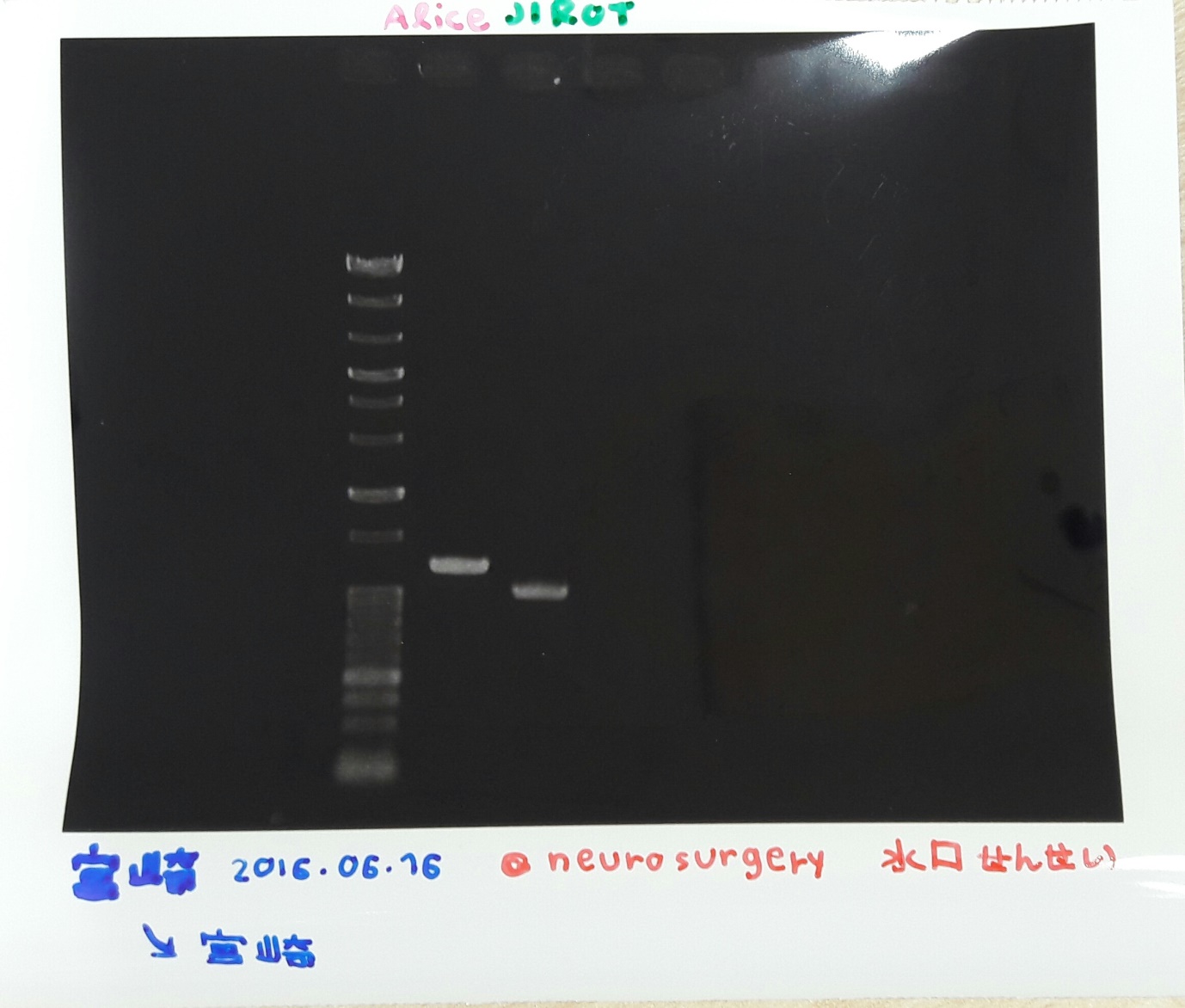 ผลงานจากการทำ PCR ด้วยตัวเอง4.2 ภาพประทับใจอื่นๆ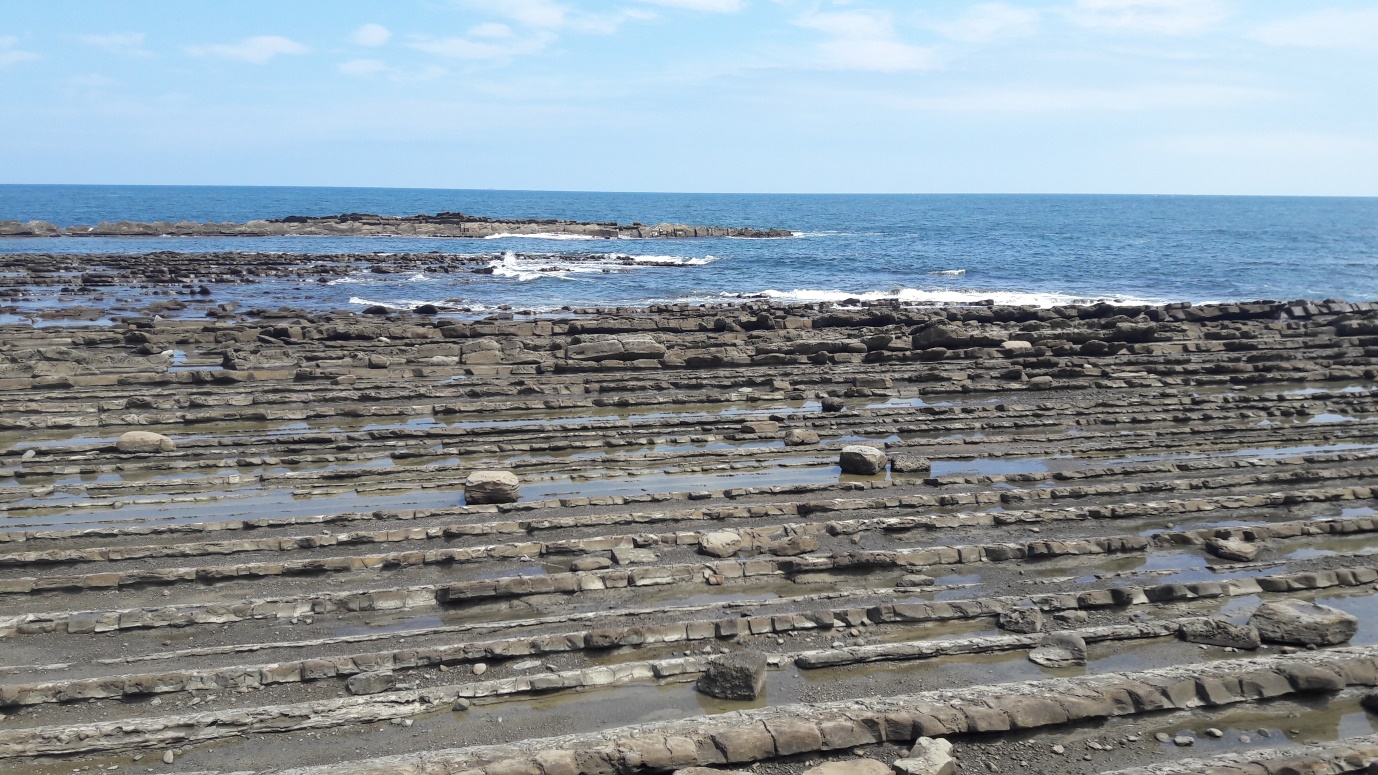 บรรยากาศของชายฝั่งนิจินัน ลักษณะหินเฉพาะที่เกิดจากการกัดเซาะของน้ำทะเลกับชั้นหินที่เป็นหินทรายสลับกับหินโคลนที่มีการ Folding เป็นภาพที่สวยงามแก่ผู้ได้พบเห็น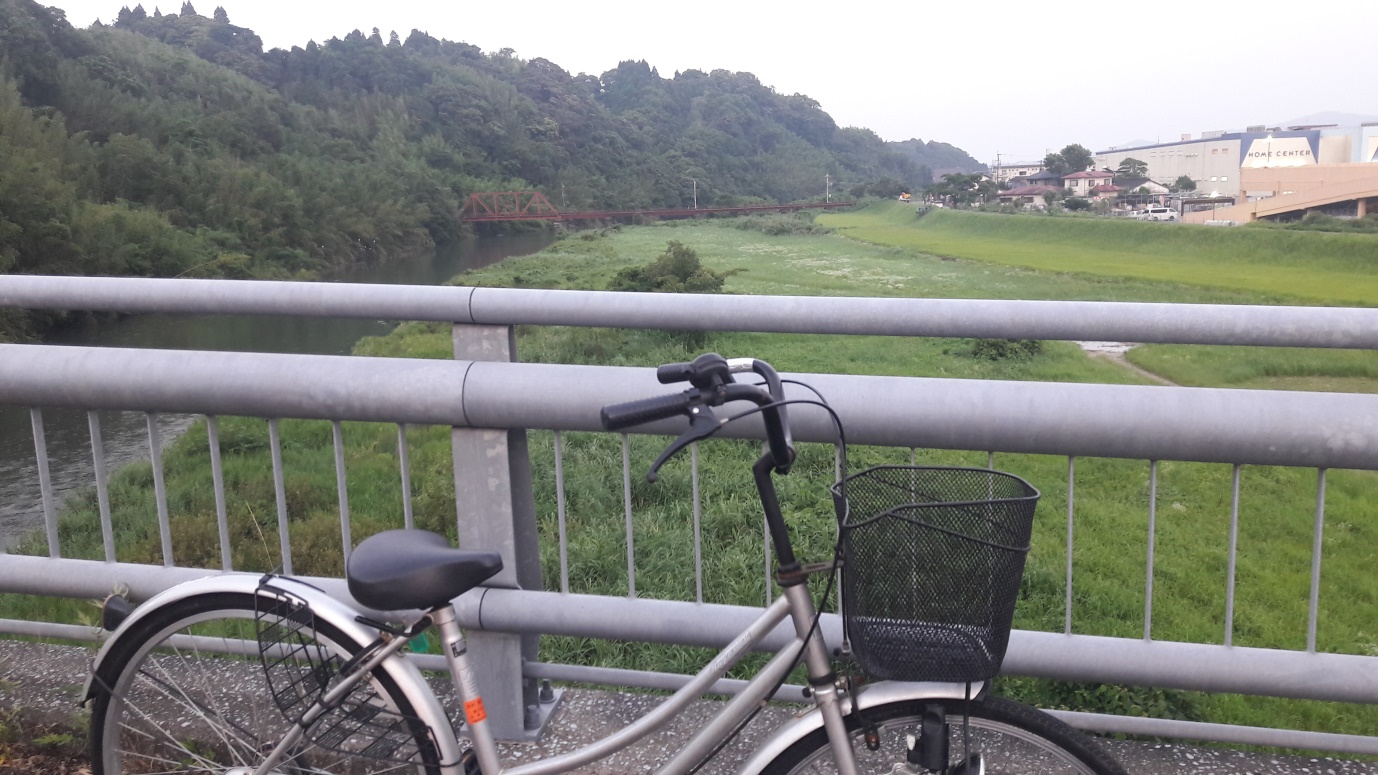 บรรยากาศของเมืองมิยาซากิโดยทั่วไป มีทุ่งนาและต้นไม้ ธรรมชาติสมบูรณ์กรุณาส่งแบบฟอร์มนี้กลับมาที่งานวิเทศสัมพันธ์ ในรูปแบบไฟล์เท่านั้น โดยท่านสามารถส่งตัวรายงานเป็น File word และ attached รูปภาพ แยกต่างหากมาใน email ครับ